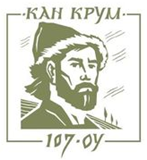 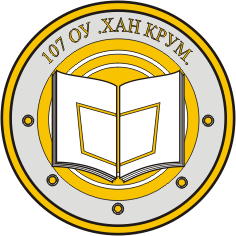            107. основно училище „Хан Крум“    ПК 1164, гр. София, община Столична, област София-градул. „Димитър Димов“ № 13,                                                                                                    тел.: 028662029, факс: 028663168, е-mail: ou107@abv.bg     Вх. № …………………..2022 г.ДО ДИРЕКТОРАНА 107. ОУ „ХАН КРУМ“ЗАЯВЛЕНИЕ-ДЕКЛАРАЦИЯот………………………………………………………………………………………………..телефон за връзка: …………………………….ел. поща:……………………………………УВАЖАЕМИ ГОСПОДИН ДИРЕКТОР, С настоящето заявявам желанието си да бъде формиран рейтинг от математически състезания от учебната 2021/2022 година на детето ми Информиран/а съм, че резултатите от формирания рейтинг ще бъдат публикувани на сайта на 107. ОУ „Хан Крум“ Наясно съм, че обработването на личните данни на детето ми е за целите на план-приема в пети клас на 107. ОУ „Хан Крум“ Запознат съм, че директорът на 107. ОУ „Хан Крум“ е администратор на лични данниЗапознат съм, че личните данни /на хартиен и електронен носител/ ще бъдат обработвани и съхранявани при спазване на разпоредбите на нормативните актове в областта на защита на личните данни и приложимото българско законодателство.Прилагам: Служебна бележка с резултатите от общинския кръг на олимпиадата по математика от обучаващото училище Подпис на родителя:………………………Три имена на дететоКласУчилищеСъстезание/ОлимпиадаБрой точкиОбщински кръг на олимпиадата по математика за ученици от четвърти класНационално математическо състезание “Европейско кенгуру“ за ученици от четвърти клас